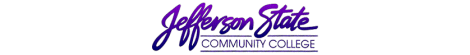 Goal Progress ReportGoal Progress ReportProgram:Medical Laboratory TechnologyReport period:Report period:2015-20162015-2016GoalsRequest & Justification/ResourcesGoal ProgressStrategies Implemented & Follow-upProvide necessary equipment and reagents to teach entry level skills keeping abreast with new technology.Program Outcome#1. 70% of students admitted to the MLT/ CLT program will complete as technically competent individuals ready to enter the laboratory workforce1. Purchase the following:a) 1 Serofuge $4,062.50b) 1 microhematocrit centrifuge $2,430.56c) 2 urine strip readers$2,730.21 to complete the equipment and workspace renovation in GLB 228.2. Maintain Expendable supply budget$20,000.003. Upgrade Softwarea. direct smear atlas $74.00b. Microbiology question bank $995.00c. Phlebotomy video series $249.004. Microscope maintenance and cleaning for 27 scopesEstimated cost:$1120.005. purchase seven venipuncture arms(phlebotomy training arms)6. Purchase 4 training arm skinsEstimated Cost of $4240This goal was completedThrough Vocational Education Funding the department was able to purchase all requested equipment.All MLT department microscopes were serviced this year.We were granted approval to purchase all expendable supplies as needed for instruction this yearFor a total of 13,222.67 funding receivedThe Phlebotomy video series and Microbiology software were incorporated into the curriculum. Spring and Summer 2016 class climate surveys will be analyzed this year to determine student satisfaction. The additional equipment was utilized during student laboratory experiences and resulted in better laboratory experiences due to less wait time for equipment. We can now provide equipment for 12 students which is the capacity for each laboratory section. Monitor student progress with online tools that will enhance competency within the curriculum.Program Outcome#2. Graduates will take the ASCP BOC national certification exam with a pass rate at or above the NAACLS benchmark of 75%1. ASCP BOC testing report Cost:  $125.00 per year. 2. Medtraining training subscription Cost: $1,195.00 yearly3. NAACLS Accreditation yearly fees $1913.00This Goal was completed1. 2015 ASCP/BOR Sub content Scores and RevisionsChanges were made to each sub-content areas that was less than 400Course Revisions: We had two sub-content areas where we fell below our benchmark. Curriculum changes were made as follows:15C-1 Added practice test before each exam on Blackboard to enhance critical topic areas15M-1 Changed Microbiology textbook, purchased additional microbiology software.Analysis of Changes 2014Significant increase noted in all deficient areas from the 2014 BOC sub-score review. Continue to monitor weak areas and adjust curriculum for sub-content topics												2. Medtraining 	tutorials were utilized in all MLT coursework and analysis of results will be available in the 2015-2016 Assessment Report		Keep abreast of changes and trends in the Laboratory Science profession to improve classroom instruction. NAACLS Standards NAACLS standard VII.A.2.C. The program coordinator must show documentation of 36 CEU hours over each 3 year period. Standard VII.2.c.Didactic Instructor Appointments The program must have qualified faculty/instructors.  The program must ensure and document ongoing professional development of the program faculty/instructors.1. Purchase online CE courses from MediaLab$380.002. Clinical CoordinatorTo attend CEU offering not to exceed $500.00 for IAP3. Provide office printer/scanner for third floor use in the GLB.Estimated cost:$600.00-$1000.004. Purchase one replacement laptop for mobile units.Estimated cost $1500,00This goal was notcompleted1. The program coordinator did not purchase the MediaLab CEU offerings this year but instead completed her continuing education hours through the medtraining library.2. The Clinical coordinator did attend conference to obtain necessary CEU units for the year.3. The school purchased a copy machine for the second floor in the George Layton Building for MLT program printing and scanning needs.4. We were asked to move the purchase of a new laptop for our mobile instructional unity to the 2016-2017 year.Continue to develop and implement written Student Learning Outcomes (SLOs) for all courses in the department to more adequately document and enhance reporting of student progress in the department.Program Outcome#4. Employers and graduates returning surveys will report 85% satisfaction with educational preparation1. Funding for annual advisory meetingEstimated cost: $150.00This goal was completedThe advisory committee met in May of this year. Topics for discussion included the difficulty in student clinical placement for Blood Bank and Microbiology rotations. The committee did not like the idea of shortening clinical rotations or bringing microbiology and blood bank on campus. We have still been able to place all clinical students to date due to the number of attrition. Moving forward the Spring 2017 clinical group is a large class that we may have a problem placing all students if the clinical affiliates cannot take more than one. We also talked about the addition of the MLT 100 phlebotomy class. Our first semester teaching this class resulted in no hospital site clinical sites offered but the smaller clinics and Dr. office proved very helpful and each student was provided a phlebotomy rotationData from the employer and graduate surveys will be provided on the2015-16 program Assessment Develop contracts with additional healthcare settings to increase the number of student enrollment in the programProgram Outcome#1. 70% of students admitted to the CLT program will complete as technically competent individuals ready to enter the laboratory workforce1. Faculty travel expenses Estimated cost:  $1,500.00This Goal was completedThe program continued to keep in contact with clinical affiliates. New relationships were developed with Russell Medical Center in Alexander City and we have a commitment from L.V. Stabler Hospital in Greenville Alabama to take any students interested in relocating for the clinical practicum. We instituted a contract with MedHelp clinics for a Hematology/Chemistry rotation. We are excited about the St. Vincent’s system purchasing the Clanton Hospital and hope to place students in that facility when it is opened. Our programs retention rate has dramatically improved. The fall 2015 class has only lost a couple of students from the original admission class. The graduation / Attrition rates will be included in the 2015-16 Program AssessmnentSubmission date:Submission date:Submitted by:Submitted by: